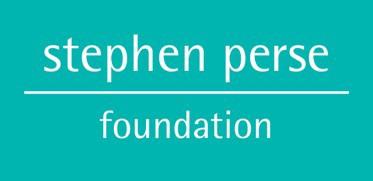  September 2022/23 International Students Sixth Form Scholarship Application Form Other Scholarships & Awards Full Name: _________________________________________	(block capitals please)Please tick to indicate which scholarship(s) you wish to apply for: Palfreman music scholarship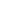 Drama and Theatre scholarship 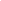 Curwen art scholarship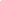 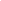 Sport scholarship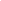 Stephen Perse Foundation award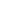 Applicant informationPlease consult the scholarship guide, available on the web site, prior to completion of this form here.All application forms must be submitted with supporting documents/ videos and portfolio’s to admissions@stephenpersere.com by the 25 October 2021.Palfreman music scholarshipPlease provide the following details of the instrument(s) that you will play in your virtual audition (any reference to instrument/playing in this form includes voice/singing). Main instrument that you will play in the recorded audition:Any other instrument(s) that you will play in the recorded audition:Examinations passed and marks (only include the highest grade for each instrument):Recorded PerformanceApplicants should submit a good quality video recording of themselves performing a 10 - 15 minute programme on their main instrument or voice. They should also record themselves talking about the musical activities they are involved with in their current school, as successful applicants will be expected to show that they already make an appropriate contribution. Applicants may, if they wish, perform on a second instrument and/or voice. Backing tracks may be used if appropriate, but we understand that arranging for an accompanist may be impossible at the moment, and applicants should not be concerned if they need to submit their performance without accompaniment.Please provide the title and composer of the pieces that you have recorded yourself performing for your virtual audition.  Main instrumentAdditional instrument(s)Please submit your video recordings to admissions@stephenperse.comDrama and theatre scholarshipPlease provide the following details:Predicted grade at I/GCSE or equivalent (if relevant):Monologue selected for performance:Video PerformancePlease submit a good quality video recording of yourself performing a 2-3 minute monologue of your choosing; this must be selected from a published play text and you should have learned this monologue off by heart. Please make sure that the camera is positioned far enough away to enable us to see as much of your performance as possible. Written ApplicationPlease write a detailed account of your theatrical experience and interests to date, stating why you think you should be considered for a Drama and theatre scholarship. Please include details of past performances and your involvement in extracurricular Drama and theatre activities as well as any more formal training or experience you have had. You may also wish to include details of professional theatre productions you have seen that have inspired you.InterviewFollowing submission of your video and application to the admissions@stephenperse.com you will be invited to attend an interview via Google Meet.    Please refer to our website for more information on the Drama Scholarship;https://www.stephenperse.com/page/?title=Drama+Scholarships&pid=669Curwen art scholarshipOn a separate piece of paper, which should be attached to this form, please outline your artistic experience, achievements and ambitions. You should state why you would like to be considered for the Curwen art scholarship and what you could contribute to the Art provision in the Sixth Form. Include any other information or experience to be taken into account. Max 500 words.International candidate applications should be submitted via digital portfolio consisting of photographs of your artwork. This could be as a presentation, google slideshow or Powerpoint, and should be saved as a PDF file and uploaded to admissions@stephenperse.com. All candidates should include the following:One observational drawing of something interesting you have seen using TONE and LINEUp to Nine photographs of other Artworks you have made in any media. Try to include evidence of other work completed in or out of school – photography, prints, painting, digital art – keep it concise and thoughtful.Evidence of sketchbook pages - demonstrating generation of ideas, thoughts, drawings, experimentation, and influence of other artists. These could be photographed and saved as a pdf.You should use a suitable presentation app to curate your images and writing such as Keynote, Google Slides or Powerpoint and save it as a PDF.Following submission of your portfolio and application, shortlisted applicants will be invited to attend an interview via google meet, during which they will conduct a quick drawing task.Sport ScholarshipApplicants should be of a County Level or above in at least one of our major sports.Please provide details of each of the sports you currently play and at which level i.e. School A team / County / Regional:Please outline your sporting experience below and provide supporting testimonials from your coaches.  Please state why you would like to be considered for a sport scholarship and include any other information to be taken into account. Please upload your portfolio of evidence with your application to admissions@stephenperse.comSignature of student: ………………………………………………………………….. Date: …………………………………..Signature of parent/legal guardian: ……………………………………………   Date: …………………………………...	Applications and all supporting documents/ videos and portfolios should be submitted to admissions@stephenperse.com  by the 25 October 2021.
Should you have any questions please contact:Mrs Roberts, Admissions Registrar at the above email address or onTelephone number: +44(0)1223 454762.The Stephen Perse Foundation awardPlease provide a brief description of the contribution you make to your school or community:On a separate piece of paper, which should be emailed with this form, please outline your   experience in contributing to your school and/or community. You should state why you would like to be considered for this award and should also attach your supporting evidence and testimonials. 500 words max.For more information on the Stephen Perse Foundation award please refer to our website;https://www.stephenperse.com/page/?title=Stephen+Perse+Foundation+Awards&pid=800